TOUT SAVOIR SUR MaPrimeRénov’Créée dans le cadre du plan de relance, MaPrimeRénov’ est une aide à la rénovation énergétique destinée aux ménages. Son montant est calculé en fonction des ressources du foyer et du gain écologique permis par ces travaux.Quels sont les critères d’éligibilité ?Tous les propriétaires, qu’ils occupent ou non le logement qui fait l’objet de la demande, sont éligibles à MaPrimeRénov’.Pour savoir quel est le montant des aides auxquelles vous avez droit, il faut d’abord identifier à quelle catégorie MaPrimeRénov’ vous appartenez. Cette dernière est définie par votre revenu fiscal de référence (RFR) indiqué sur l’avis d’imposition mais aussi la localisation du logement (en île de France ou hors île de France). Ainsi pour un logement situé en Isère : 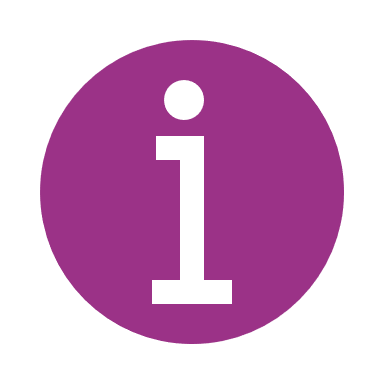 LE SAVIEZ-VOUS ?Pour bénéficier de MaPrimeRénov’, vous devez obligatoirement faire appel à des entreprises Reconnues Garantes de l’Environnement (RGE).Quels sont les travaux concernés ?Les travaux de rénovation énergétique concernés par cette aide sont :LE SAVIEZ-VOUS ?MaPrimeRénov’ est cumulable avec d’autres aides : la Prime CEE, la TVA à 5,5 %, l’éco-prêt à taux 0.Quelles sont les démarches à effectuer ?Avant le début des travaux, demandez des devis auprès des professionnels RGELorsque le choix du professionnel est fait, vous pouvez faire votre demande sur le site https://www.maprimerenov.gouv.fr et déposer votre dossier complété des pièces justificatives demandées (devis d’un artisan RGE, papiers d'identité, revenus, etc). Un accusé de réception sera envoyé par email. Votre dossier sera alors en cours d’étude pour vérifier son éligibilité. Si c’est le cas, vous serez à nouveau notifié de la bonne attribution de la prime. Ce sera le moment d’entamer vos travaux !Après la réalisation de vos travaux, vous devrez demander une facture à l’entreprise RGE qui s’est occupée du chantier. Puis, il vous suffira de faire la demande de versement de votre prime sur le compte que vous aurez créé au début de l’opération, de transmettre votre facture et votre RIB et d’attendre !LE SAVIEZ-VOUS ?En plus de ces primes, vous pouvez bénéficier de bonus :. Si les travaux permettent à votre logement de ne plus avoir une étiquette énergétique comprise entre F et G, vous pouvez décrocher un bonus “sortie de passoire” ;. Si les travaux vous permettent d’atteindre l’étiquette énergétique A ou B, vous pouvez obtenir le bonus “bâtiment basse consommation” ;. Il existe un forfait “assistance à maîtrise d’ouvrage” pour les ménages désirant être accompagnés pendant leurs travaux ;. Il existe un forfait « rénovation globale » pour les ménages éligibles à MaPrimeRénov’ Bleu et MaPrimeRénov’ Jaune.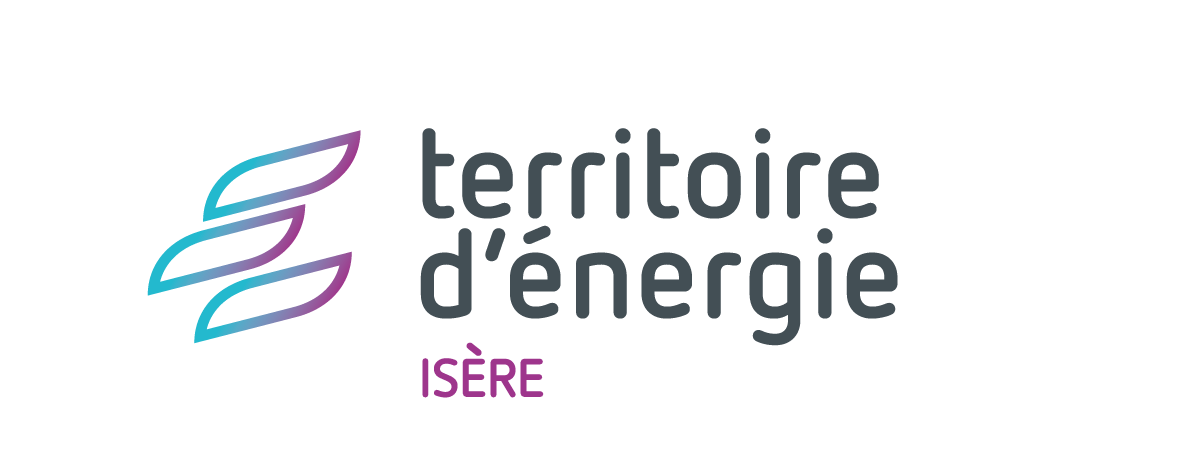 Cet article a été rédigé par TE38.+ d’info : www.te38.fr Nombre de personne composant le ménage (foyer fiscal)MaPrimeRénov’ BleuMaPrimeRénov’ JauneMaPrimeRénov’ VioletMaPrimeRénov’Rose1≤ 14 879 €≤ 19 074 €≤ 29 148 €> 29 148 €2≤ 21 760 €≤ 27 896 €≤ 42 848 €> 42 848 €3≤ 26 170 €≤ 33 547 €≤ 51 592 €> 51 582 €4≤ 30 572 €≤ 39 192 €≤ 60 336 €> 60 336 €5≤ 34 993 €≤ 44 860 €≤ 69 081 €> 69 081 €Par personne supplémentaire+ 4 412 €+ 5 651 €+ 8 744 €+ 8 744 €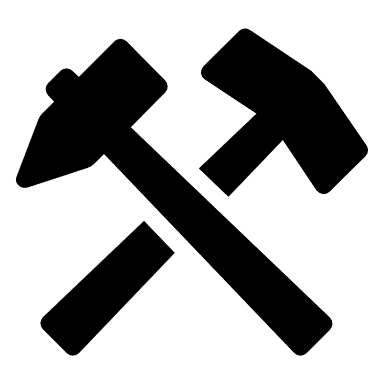 Isolation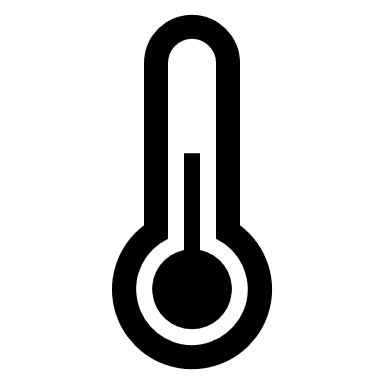 Chauffage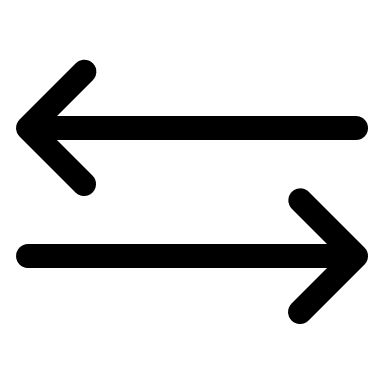 Ventilation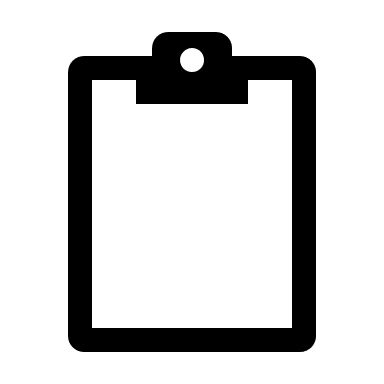 Audit énergétiqueIsolation thermique des fenêtres (double ou triple vitrage)Chaudière à granulésVentilation mécanique contrôlée (VMC) double fluxIsolation des murs par l'extérieurRéseaux de chaleur ou de froidIsolation des murs par l'intérieurFoyers fermés, insertIsolation des toitures terrassesChaudière à gaz très haute performanceIsolation des rampants de toiture et plafonds de comblesPompe à chaleur (géothermique, solarothermique, air-eau)Poêle à granulésPoêle à bûchesChauffage solaireÉquipement solaire hybrideChaudière à bûchesChauffe-eau solaireChauffe-eau thermodynamiqueDépose d'une cuve à fioul